STATE OF ALASKA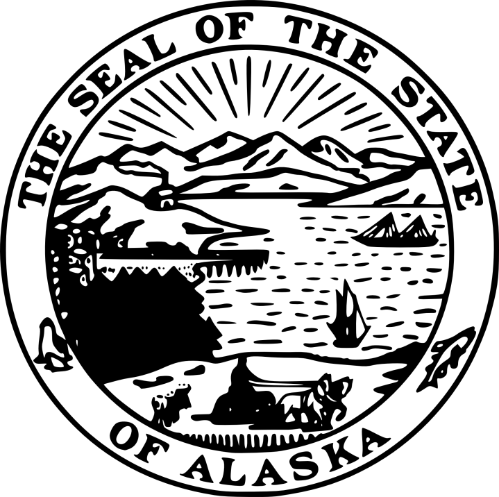 Department of NAMEDivision of NAMENOTICE OF CANCELLATIONTHIS IS NOT AN ORDERDATE ISSUED:  	ITB OR RFP NUMBER:  		                           ITB OR RFP SUBJECT: 		PROCUREMENT OFFICER:	SIGNATURE: 		This is notice of the state's cancellation of the solicitation identified above. A bidder or offeror who wishes to protest this cancellation must file the protest within ten calendar days following the date this notice is issued. If the tenth day falls on a weekend of holiday, the last day of the protest period is the first working day following the tenth day.    EXPLANATION